Name of Journal: World Journal of Clinical CasesManuscript NO: 50973Manuscript Type: CASE REPORTExogenous endophthalmitis caused by Enterococcus casseliflavus: A case reportBao QD et al. Exogenous endophthalmitis caused by Enterococcus casseliflavusQing-Dong Bao, Tai-Xiang Liu, Meng Xie, Xiang TianQing-Dong Bao, Tai-Xiang Liu, Meng Xie, Xiang Tian, Department of Ophthalmology, Affiliated Hospital of Zunyi Medical University, Zunyi 563000, Guizhou Province, ChinaORCID number: Qing-Dong Bao (0000-0002-8280-0540); Tai-Xiang Liu (0000-0003-0573-8349); Meng Xie (0000-0002-8498-2608); Xiang Tian (0000-0001-6858-731X).Author contributions: Liu TX designed the study; Liu TX, Tian X and Bao QD contributed surgical treatment and follow-up data; Bao QD wrote the paper; Xie M revised the manuscript; All authors read and approved the final manuscript.Supported by National Natural Science Foundation of China, No. 81660169.Informed consent statement: Consent was obtained from patient for publication of this report and any accompanying images.Conflict-of-interest statement: The authors declare that they have no conflicts of interest.CARE Checklist (2016) statement: The authors have read the CARE Checklist (2013), and the manuscript was prepared and revised according to the CARE Checklist (2016).Open-Access: This article is an open-access article which was selected by an in-house editor and fully peer-reviewed by external reviewers. It is distributed in accordance with the Creative Commons Attribution Non Commercial (CC BY-NC 4.0) license, which permits others to distribute, remix, adapt, build upon this work non-commercially, and license their derivative works on different terms, provided the original work is properly cited and the use is non-commercial. See: http://creativecommons.org/licenses/by-nc/4.0/Manuscript source: Unsolicited manuscriptCorresponding author: Tai-Xiang Liu, MD, Professor, Department of Ophthalmology, Affiliated Hospital of Zunyi Medical University, 149 Dalian Road, Huichuan District, Zunyi 563000, Guizhou Province, China. 0852.ltx@163.comTelephone: +86-18886205044Received: August 19, 2019Peer-review started: August 19, 2019First decision: September 23, 2019Revised: October 13, 2019Accepted: October 30, 2019 Article in press:Published online:AbstractBACKGROUNDEndophthalmitis caused by Enterococci is rare, and cases involving vancomycin-resistant enterococci are even rarer. We report the first case of Enterococcus casseliflavus endophthalmitis associated with injury caused by a pig. We also review reported cases of exogenous endophthalmitis caused by Enterococcus casseliflavus and discuss the clinical management and prognosis of this disease.CASE SUMMARYA 43yearold no previous visual problem complain of endophthalmitis in his left eye following injury caused by a pig. Visual acuity was light perception and B-ultrasonography revealed vitreous opacities with retinal detachment. He was treated with intravitreal vancomycin and ceftazidime after refusing vitrectomy. However, the vitreous opacities and retinal detachment deteriorated and he underwent vitrectomy 5 d injury. Intraoperatively, advanced rhegmatogenous and tractional retinal detachment with proliferative vitreoretinopathy were observed. On postoperative day 5, vitreous cultures grew Gram-positive cocci identified as Enterococcus casseliflavus. A 2-wk course of intravenous ampicillin and dexamethasone was commenced.  postoperative day 14, visual acuity improved to hand movement. At 6 mo post-injury, visual acuity improved to 20/667, but optic atrophy was present.CONCLUSIONSystemic administration of linezolid in the treatment of Enterococcus casseliflavus endophthalmitis improve visual acuity. However, intravitreal amikacin should be considered despite concerns of toxicity when oral linezolid fails  prompt improvement.Key words: Vancomycin-resistant; Enterococci; Enterococcus casseliflavus endophthalmitis; Treatment; Case report© The Author(s) 2019. Published by Baishideng Publishing Group Inc. All rights reserved.Core tip: The emergence of vancomycin-resistant enterococci endophthalmitis is of grave concern. To date, four cases of Enterococcus casseliflavus endophthalmitis have been reported in the literature. We describe the first case of Enterococcus casseliflavus endophthalmitis associated with injury caused by a pig and the treatment regimen. In addition, we review the literature and discuss the clinical management and prognosis of this disease.Bao QD, Liu TX, Xie M, Tian X. Exogenous endophthalmitis caused by Enterococcus casseliflavus: A case report. World J Clin Cases 2019; In pressINTRODUCTIONExogenous endophthalmitis is often caused by penetrating eyeball injury, endophthalmic surgery, and penetrating bacteria of corneal ulcer. The emergence of vancomycin-resistant enterococci (VRE) endophthalmitis is of grave concern. We report the first case of Enterococcus casseliflavus endophthalmitis associated with injury caused by a pig. On examination, the patient did not have an entry site for the bacterium. Bacterial endophthalmitis is difficult to treat,  virulen bacteria can damage the eye tissue in a short time, infectious endophthalmitis often lead to loss of vision and even atrophy of the eyeball if not treated in time. If infection can be controlled in time, it may partly restore vision. Therefore, if endophthalmitis is suspected, effective treatment should be given as soon as possible[1]. In addition, we also reviewed reported cases of exogenous endophthalmitis caused by Enterococcus casseliflavus and their clinical management and prognosis.CASE PRESENTATIONChief complaintsA healthy 43-year-old presented with swelling and pain in his left eye for one day, accompanied by visual impairment.History of present illnessOne day earlier while on his pig farm (Figure 1), he  a facial injury caused by a pig’s tail. Approximately 6 h later, his left eye became painful, and 13 h after the initial injury he noted redness in the conjunctiva. He was taken to hospital the following day.History of past illnessHe had no history of systemic diseases, surgery, recent bacterial or viral infections, and no previous visual disorder. No iatrogenic operations had been performed in the previous year.Physical examination examination, it was found that his vision was 20/20 OD and light perception was OS. There were no abnormal extraocular movements and skin abrasion on his forehead. The left eye slit lamp examination showed  + 2 conjunctival chemical reaction and + 2 corneal edema without epithelial defect. The anterior chamber showed a fibrinoid response, accompanied by a 2 mm low intraocular pressure. Exudates had formed a film over the exposed surface of the anterior lens capsule in the pupillary area, resulting in an occluded pupil. His vitreous cavity was filled with purulent debris and  be seen.Laboratory examinationsThe total number of leukocytes was 15 × 109/L. No abnormalities in biochemical tests, chest X-ray films and electrocardiography were observed.Imaging examinationsContact B-ultrasonography revealed vitreous opacities with retinal detachment (Figure 2A).FINAL DIAGNOSISExogenous endophthalmitis.TREATMENTThe patient refused to undergo vitrectomy. A vitreous specimen was examined by microbiological method. At the same time, the patient w given intravitreal vancomycin 1 mg/0.1 mL and ceftazidime 2 mg/0.1 mL, plus intravenous cefuroxime sodium 2500 mg and dexamethasone 10 mg were administered. Topical 0.3% tobramycin and 0.1% dexamethasone were applied every 3 h, 1% atropine and 0.3% gatifloxacin twice a day, and 0.5% pranoprofen every 6 h.OUTCOME AND FOLLOW-UPVitreous cultures were typically negative. Anterior segment inflammation decreased (Figure 3), but vitreous opacities and retinal detachment deteriorated (Figure 2B). The patient underwent left pars plana lensectomy, vitrectomy, peripheral iridectomy and silicone oil tamponade 5 d after the injury. During the operation, compact hyaluronitis and vasculitis occurred in  short  between the injury and the operation, which cover the optic disc and blood vessels. After the vitreous debris was removed, advanced rhegmatogenous and tractional retinal detachment with proliferative vitreoretinopathy were found obscuring a retinal tear 3PD in size. On postoperative day 5, Gram-positive Enterococcus casseliflavus w grown in culture, which was sensitive to linezoli, ampicillin, streptomycin, gentamicin, tetracycline and penicillin but resistant to vancomycin.  ampicillin was injected intravenously  2 g/4 h and dexamethasone 600 mg/d for 2 wk. postoperative day 14, visual acuity in left eye improved to hand movement. At 6 mo post-injury, visual acuity improved to 20/667 (aphakic correction), but optic atrophy occurred.DISCUSSIONEnterococcus casseliflavus is commonly found in the gastrointestinal tract of livestock, and in soil and plants[2]. It is rarely associated with human infection. An exhaustive review of the literature showed that there are only 4 previously reported cases of microbiologically proven exogenous endophthalmitis caused by Enterococcus casseliflavus and  is the 5th such case[2-5]. The salient clinical findings in these cases are summarized in Table 1.Four previously healthy men presented with endophthalmitis of the left eye  outdoor activities. The affected left eye had direct or indirect contact with the gastrointestinal tract of livestock, soil or plants. Typical endophthalmitis symptoms can develop within a few hours to 1 d after injury. However, on slit-lamp examinations, three of the five cases had no entry  for the bacterium. Cataract, retinal detachment and other complications occurred in all 5 cases after vitrectomy. Patients with timely vitrectomy, systemic administration of linezolid and intravitreal amikacin had better visual acuity.In the present case, the injury may have introduced the pathogen. Enterococcus casseliflavus is a common strain found on pig farms[6] and the environment in the patient’s farm was extremely harsh, leading to a high risk of infection. There was a chemical reaction in the conjunctiva, but slit lamp examination showed no obvious perforation. Damage  the pig’s tail may led to self-sealing microperforation of the cornea or conjunctiva, which may explain how bacteria enter the eye. Similar case reports have been reported previously[3,7,8].It is reported that 15% to 40% of patients with exogenous endophthalmitis have visual acuity of 0.5 or more[1]. The poor vision in our patient was due to the failure to perform timely vitrectomy. Vitrectomy is one of the preferred treatments for endophthalmitis, as it has the following advantages: clea vitreous infection, remov vitreous opacity, collection of intraocular specimens for culture, and better distribution of antibiotics in vitreous cavity[9]. However, our patient had no obvious pain symptoms and refused the operation, which caused irreparable damage.Etiological examination is inefficient and interdisciplinary cooperation is poor in exogenous endophthalmitis. The present case did not demonstrate the importance of interdisciplinary medical care, and failed to initiate early and appropriate antimicrobial treatment using laboratory technology. It has been found that the negative rate of endophthalmitis bacterial culture is up to 30%[10]. The combination of genetic diagnosis and polymerase chain reaction (PCR) detection can improve the detection rate of pathogens[11].  its high specificity and sensitivity, PCR has been used to confidently exclude pathogens, which is unique. However, PCR is easily contaminated in the laboratory, it is currently only used to detect targeted microorganisms. The toxigenicity of cultured strains can be tested for drug sensitivity. Bacterial culture and molecular diagnostic tests should be carried out simultaneously to complement each other. Combining the use of an automated blood culture system with matrix-assisted laser desorption/ionization-time of flight mass spectrometry methodology, 45 strains of bacteria were isolated from vitreous specimens after acute endophthalmitis surgery, of which 96% were identified[12].Poor use of antibiotics in this disease can result in treatment failure, for example, ampicillin has poor penetration into the vitreous fluid. Studies have shown that ampicillin levels in vitreous fluid are about 2-log lower than those in serum  intravenous injection[13]. There is concern regarding the use of aminoglycosides as they can cause retinal infarction. However, intravitreal injection of amikacin can reduce the incidence of macular infarction[14]. In cases of traumatic exogenous vancomycin-resistant enterococcus endophthalmitis, intravitreal amikacin led to good visual outcome.CONCLUSIONFo rapid vitrectomy, it is important to understand the entry of antibiotics into the vitreous space to guide treatment. The treatment of endophthalmitis caused by Enterococcus casseliflavus is challenging, the ability of local and systemic antibiotics to enter vitreous space is poor due to reduced choice of antibiotics. Linezolid penetrates the vitreous chamber when administered orally or intravenously, the concentration of linezol in vitreous cavity was higher than the minimum inhibitory concentration of most enterococci[15]. When linezoliwas used systemically, the intravitreal concentration was higher than the lowest inhibitory concentration for VRE and linezolid resistance  Enterococcus is rare. In the case of VRE endophthalmitis, intravitreal amikacin should be considered in vitreous cavity  oral linezol  produce toxicity  cannot quickly relieve symptoms.REFERENCES1 Vaziri K, Schwartz SG, Kishor K, Flynn HW Jr. Endophthalmitis: state of the art. Clin Ophthalmol 2015; 9: 95-108 [PMID: 25609911 DOI: 10.2147/OPTH.S76406]2 Khurana RN, Leder HA, Nguyen QD, Do DV. Enterococcus casseliflavus endophthalmitis associated with a horse tail injury. Arch Ophthalmol 2009; 127: 1551-1552 [PMID: 19901232 DOI: 10.1001/archophthalmol.2009.282]3 Berenger BM, Kulkarni S, Hinz BJ, Forgie SE. Exogenous endophthalmitis caused by Enterococcus casseliflavus: A case report and discussion regarding treatment of intraocular infection with vancomycin-resistant enterococci. Can J Infect Dis Med Microbiol 2015; 26: 330-332 [PMID: 26744592 DOI: 10.1155/2015/784910]4 Nguyen J, Hartnett ME. Successful management of post-traumatic vancomycin-resistant enterococcus endophthalmitis. Am J Ophthalmol Case Rep 2017; 5: 117-118 [PMID: 28848938 DOI: 10.1016/j.ajoc.2016.12.022]5 Low JR, Teoh CS, Chien JM, Huang EH. Enterococcus casseliflavus endophthalmitis due to metallic intraocular foreign body. Eye (Lond) 2015; 29: 840-841 [PMID: 25657040 DOI: 10.1038/eye.2014.332]6 Kühn I, Iversen A, Burman LG, Olsson-Liljequist B, Franklin A, Finn M, Aarestrup F, Seyfarth AM, Blanch AR, Vilanova X, Taylor H, Caplin J, Moreno MA, Dominguez L, Herrero IA, Möllby R. Comparison of enterococcal populations in animals, humans, and the environment--a European study. Int J Food Microbiol 2003; 88: 133-145 [PMID: 14596986 DOI: 10.1016/s0168-1605(03)00176-4]7 Al-Khatib TK, Al-Khulaidi NA. Traumatic subconjunctival crystalline lens. Dislocation by the tail of a cow. Saudi Med J 2004; 25: 2018-2019 [PMID: 15711691 DOI: 10.1016/S0886-3350(03)00332-8]8 Chaddah MR, Ahluwalia BK. A rare intraocular foreign body; hair from buffaloe's tail. J All India Ophthalmol Soc 1968; 16: 251-252 [PMID: 5754268 DOI: 10.3923/javaa.2011.987.990]9 Flynn HW Jr, Scott IU. Legacy of the endophthalmitis vitrectomy study. Arch Ophthalmol 2008; 126: 559-561 [PMID: 18413530 DOI: 10.1001/archopht.126.4.559]10 Durand ML. Endophthalmitis. Clin Microbiol Infect 2013; 19: 227-234 [PMID: 23438028 DOI: 10.1111/1469-0691.12118]11 Faigenbaum SJ, Boyle GL, Prywes AS, Abel R Jr, Leopold IH. Intraocular penetrating of amoxicillin. Am J Ophthalmol 1976; 82: 598-603 [PMID: 970423 DOI: 10.1016/0002-9394(76)90548-1]12 Mailhac A, Durand H, Boisset S, Maubon D, Berger F, Maurin M, Chiquet C, Bidart M. MALDI-TOF mass spectrometry for rapid diagnosis of postoperative endophthalmitis. J Proteomics 2017; 152: 150-152 [PMID: 27989942 DOI: 10.1016/j.jprot.2016.10.017]13 Röber H, Göring W, Sous H, Reim M. Concentration of ampicillin in the vitreous after cryocoagulation. Albrecht Von Graefes Arch Klin Exp Ophthalmol 1977; 204: 275-280 [PMID: 304686 DOI: 10.1007/bf00415321]14 D'Amico DJ, Caspers-Velu L, Libert J, Shanks E, Schrooyen M, Hanninen LA, Kenyon KR. Comparative toxicity of intravitreal aminoglycoside antibiotics. Am J Ophthalmol 1985; 100: 264-275 [PMID: 4025468 DOI: 10.1016/0002-9394(85)90792-5]15 Horcajada JP, Atienza R, Sarasa M, Soy D, Adán A, Mensa J. Pharmacokinetics of linezolid in human non-inflamed vitreous after systemic administration. J Antimicrob Chemother 2009; 63: 550-552 [PMID: 19109336 DOI: 10.1093/jac/dkn516]P-Reviewer: Ahmed M, Kakaei F, Nowak MSS-Editor: Dou Y L-Editor: E-Editor:Specialty type: Medicine, Research and ExperimentalCountry of origin: ChinaPeer-review report classificationGrade A (Excellent): AGrade B (Very good): BGrade C (Good): CGrade D (Fair): 0Grade E (Poor): 0Figure 1 The pig farm environment.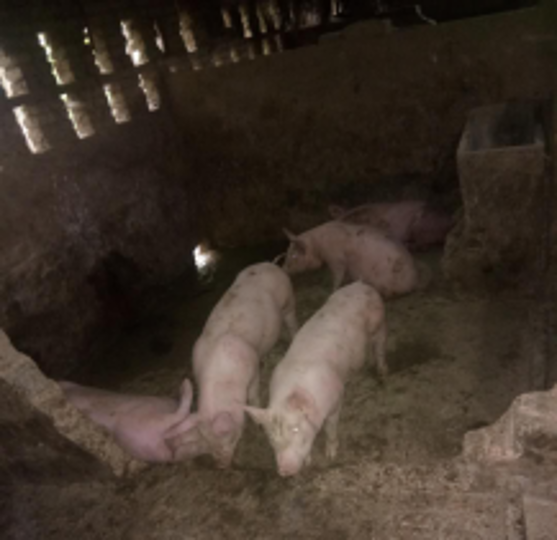 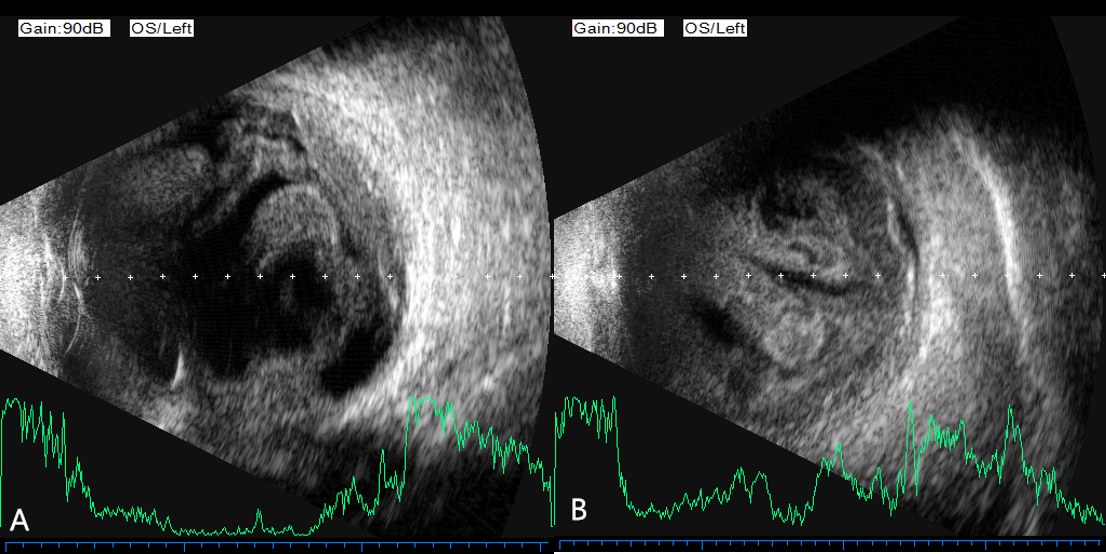 Figure 2 B-ultrasonograph. A: Vitreous opacities with retinal detachment; B: Deteriorating vitreous opacities and retinal detachment.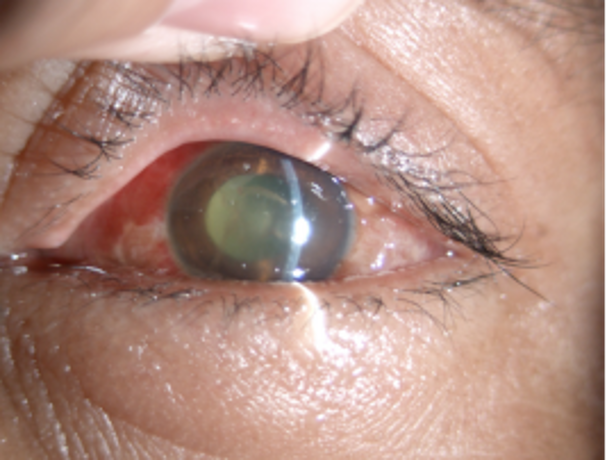 Figure 3 Slit-lamp examination showed reduced anterior segment inflammation.Table 1 Summary of the findings in previously published cases of exogenous Enterococcus casseliflavus endophthalmitisOnly cultures that grew identifiable organisms are mentioned here. IV: Intravenous; PO: Per Os/oral administration; PL: Perception of light; HM: Hand move.NO.Author/YrAge/SexCause of injuryTime interval between injury and symptomsEyeVisual acuityPresenting featureTime interval between injury and vitrectomyTreatmentLaboratory diagnosisDisease progressionOutcome1Khurana et al[2], 200937/MA horse tail injury24 hLeftPL+2 conjunctival chemosis, +2 corneal edema, intact corneal epithelium, 1-mm hypopyon, dense vitritis24 hVitrectomy; Intravitreal hydrochloride and ceftazidimeVitreous; culturesOn post-operative day 7: The patient’s pain and anterior segment inflammation resolved. On post-operative day 21: Cataract and vitreous debris. On post-operative day 56: Vitrectomy; Retinal detachment with proliferative vitreoretinopathy.PL2Berenger et al[3], 20156/MHigh-velocity water stream trauma2 hLeftNot reportedIntact corneal epithelium, severe anterior chamber inflammation, miosis and inferior hypopyon, vitreous opacities26 hVitrectomy; Intravitreal hydrochloride and ceftazidime; Topical therapy: moxifloxacin, prednisolone, homatropine; Ciprofloxacin (PO); Vancomycin (IV)Mass spectrometryOn post-operative min 45: Vitrectomy; Intravitreal ampicillin and amikacin; Topical therapy: gentamicin and prednisolone; ampicillin, linezolid (IV). On post-operative day 7: Outer cortical vitreous separation. Over time, the vitreous cavity and anterior segment cleared.20/704Nguyen et al[4], 20176/MAn object projected from a lawn mowerImmediatelyLeftHM2 + conjunctival chemosis, chemosis temporally, irregular iris, 4 + anterior chamber cells，1 mm layered hypopyon, 1.5 mm hyphema27 hVitrectomy; Intravitreal hydrochloride and ceftazidime; Subconjunctival injection: dexamethasone; Topical therapy: atropine, prednisolone acetate and moxifloxacin; Cephalexin (PO)Vitreous culturesOn post-operative day 5: Topical therapy: tobramycin and linezolid；Linezolid (PO); On post-operative day 17: Vitrectomy; Intravitreal amikacin; On post-operative day 77: Phacoemulsification with intraocular lens placement and macula-sparing retinal detachment20/404Low et al[5], 201554/MMetallic intraocular foreign bodyImmediatelyLeftHMConjunctival chemosis, corneal edema, inferonasal corneoscleral laceration with iris prolapse. The anterior chamber was shallow with a fibrinous reaction, 1.6-mm hypopyon72 hVitrectomy; Intravitreal vancomycin and ceftazidime; Topical therapy: cefazolin, gentamicin, and atropineAmoxicillin, inezolid, entamicin (IV), moxicillin (PO)6/905Present case47/M6 hLeftPL+2 conjunctival chemosis, +2 corneal edema, intact corneal epithelium, 2-mm hypopyon, vitreous opacities, retinal detachment120 hVitrectomy; Intravitreal hydrochloride and ceftazidime; Topical therapy: Tobramycin, dexamethasone, atropine, gatifloxacin, pranoprofen, dexamethasone (IV)Vitreous culturesIntravenous dexamethasone (IV); On post-operative day 2: optic atrophy20/667